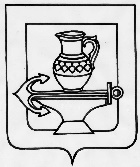 Администрация сельского поселения Ленинский сельсоветЛипецкого муниципального района Липецкой областиРоссийской ФедерацииПОСТАНОВЛЕНИЕ  08.07.2019г.                                                                                                                     № 168Об утверждении Порядка проведения антикоррупционной экспертизы нормативных правовых актов и проектов нормативных правовых актов в администрации сельского поселения Ленинский сельсовет Липецкого муниципального районаРассмотрев проект Порядка проведения антикоррупционной экспертизы нормативных правовых актов и проектов нормативных правовых актов в администрации сельского поселения Ленинский сельсовет Липецкого муниципального района, руководствуясь Федеральным законом от 17.07.2009 № 172-ФЗ «Об антикоррупционной экспертизе нормативных правовых актов и проектов нормативных правовых актов», Уставом сельского поселения Ленинский сельсовет Липецкого муниципального района, администрация сельского поселения Ленинский сельсоветПОСТАНОВЛЯЕТ:   1. Утвердить Порядок проведения антикоррупционной экспертизы нормативных правовых актов и проектов нормативных правовых актов в администрации сельского поселения Ленинский сельсовет Липецкого муниципального района согласно приложению к настоящему постановлению.   2. Настоящее постановление вступает в силу со дня его официального обнародования. Глава администрации сельского поселения Ленинский сельсовет                                                                                         О.В. Коротеев                                                                          Приложение к постановлению администрации сельского поселения Ленинский  сельсовет Липецкого муниципального района                                                                          от 08.07.2019 г. № 168Порядок проведения антикоррупционной экспертизы нормативных правовых актов и проектов нормативных правовых актов в администрации сельского поселения Ленинский сельсовет Липецкого муниципального района1. Общие положения   1. Настоящий Порядок определяет процедуру проведения в администрации сельского поселения Ленинский сельсовет Липецкого муниципального района (далее - администрация, сельское поселение) антикоррупционной экспертизы нормативных правовых актов, принятых администрацией (далее - действующий нормативный правовой акт), их проектов, а также проектов нормативных правовых актов Совета депутатов сельского поселения, разрабатываемых администрацией (далее - проект нормативного правового акта), в целях выявления в них коррупциогенных факторов и их последующего устранения.   2. В соответствии со статьей 2 Федерального закона от 17.07.2009 № 172 –ФЗ «Об антикоррупционной экспертизе нормативных правовых актов и проектов нормативных правовых актов» основными принципами организации антикоррупционной экспертизы нормативных правовых актов (проектов нормативных правовых актов) являются:   1) обязательность проведения антикоррупционной экспертизы проектов нормативных правовых актов;   2) оценка нормативного правового акта (проекта нормативного правового акта) во взаимосвязи с другими нормативными правовыми актами;   3) обоснованность, объективность и проверяемость результатов антикоррупционной экспертизы нормативных правовых актов (проектов нормативных правовых актов);   4) компетентность лиц, проводящих антикоррупционную экспертизу нормативных правовых актов (проектов нормативных правовых актов);   5) сотрудничество органов местного самоуправления, а также их должностных лиц с институтами гражданского общества при проведении антикоррупционной экспертизы нормативных правовых актов (проектов нормативных правовых актов).   3. Антикоррупционная экспертиза проводится лицом, уполномоченным главой администрации (далее - уполномоченное лицо), согласно Методике проведения антикоррупционной экспертизы нормативных правовых актов и проектов нормативных правовых актов, утвержденной постановлением Правительства Российской Федерации от 26.02.2010 № 96 (далее - Методика проведения антикоррупционной экспертизы нормативных правовых актов и проектов нормативных правовых актов).   4. Администрация в пределах своих полномочий запрашивает необходимую информацию по вопросам осуществляемой антикоррупционной экспертизы.   5. К участию в проведении антикоррупционной экспертизы могут привлекаться лица, имеющие специальные познания в определенной области правоотношений.2. Порядок проведения антикоррупционной экспертизы действующих нормативных правовых актов и проектов нормативных правовых актов   6. Антикоррупционная экспертиза действующих нормативных правовых актов проводится уполномоченным лицом при мониторинге их применения.Антикоррупционная экспертиза действующих нормативных правовых актов также может быть проведена по поручению главы администрации.   7. Антикоррупционная экспертиза проекта нормативного правового акта осуществляется уполномоченным лицом одновременно с проведением его правовой экспертизы.   8. Срок проведения антикоррупционной экспертизы проекта нормативного правового акта составляет 15 дней.   9. По результатам проведения антикоррупционной экспертизы действующих нормативных правовых актов и проектов нормативных правовых актов уполномоченным лицом составляется заключение о результатах антикоррупционной экспертизы.   В заключении отражаются выявленные коррупциогенные факторы с указанием структурных единиц (разделов, глав, статей, частей, пунктов, подпунктов, абзацев), в которых они содержатся, со ссылкой на положения Методики проведения антикоррупционной экспертизы нормативных правовых актов и проектов нормативных правовых актов, а также рекомендации по устранению или уменьшению действия коррупциогенных факторов, в том числе в виде конкретных формулировок отдельных положений акта.   В случае если в действующем нормативном правовом акте или в проекте нормативного правового акта отсутствуют коррупциогенные факторы, указанные сведения отражаются в заключении о результатах антикоррупционной экспертизы.   10. Заключение о результатах антикоррупционной экспертизы оформляется на бланке администрации и подписывается главой администрации.3. Учет результатов антикоррупционной экспертизы действующих нормативных правовых актов и проектов нормативных правовых актов   11. В случае обнаружения в действующих нормативных правовых актах администрации коррупциогенных факторов заключение о результатах антикоррупционной экспертизы направляется их разработчикам для подготовки проектов нормативных правовых актов о внесении соответствующих изменений в нормативные правовые акты либо признании их утратившими силу.   12. Коррупциогенные факторы, выявленные в проекте нормативного правового акта при проведении антикоррупционной экспертизы, устраняются на стадии доработки проекта его разработчиком.   13. В случае возникновения разногласий при оценке коррупциогенных факторов, указанных в заключении о результатах антикоррупционной экспертизы, данные разногласия разрешаются на совещании заинтересованных сторон.